Оргкомітет запрошує взяти участь у роботі  конференції, яка відбудеться 3-4 жовтня 2019 року в Уманському національному університеті садівництва.Для участі необхідно до 5 вересня 2019 року надіслати на адресу оргкомітету матеріали (аспірантам та здобувачам обов’язково вказувати посаду, вчене звання, ПІБ наукового керівника) та заявку на участь (зразок додається).ТЕМАТИЧНІ НАПРЯМКИРОБОТИ КОНФЕРЕНЦІЇ1. Актуальні проблеми лісознавства, лісівництва, таксації, лісовпорядкування та економіки.2. Штучне лісовідновлення, лісорозведення, селекція, насінництво, генетика, біотехнологія.3. Сучасний стан та перспективи розвитку садово-паркового господарства.4. Поглиблені біологічні дослідження.5. Екологія довкілля та природо-заповідна справа.6. Перспективи розмноження декоративних, лісових та плодових рослин.Вимоги до оформленняСтатті мають бути підготовлені  українською, російською або англійською мовами. Текстовий редактор MS Word 2003, формат паперу А4 через 1,5 інтервал, кегель 14, шрифтом Times New Roman,  поля з усіх сторін – . Документ зберігати у форматі *.doc. Вимоги до структури статтіЗ вимоги до оформлення статей можна ознайомитися за посиланням: https://nv.nltu.edu.ua/index.php/journal/about/submissions. Матеріали надсилаються електронною поштою. Автор несе відповідальність за достовірність опублікованих матеріалів та якість електронного варіанту (пошкодження вірусом). Вимоги до структури матеріалів На початку публікації обов’язково проставляють індекс УДК (Універсальної десяткової класифікації), в заголовку українською, російською та англійською мовами зазначають: назву теми, ініціали та прізвище автора (або авторів), науковий ступінь, назву закладу, в якому виконано роботу.У таблицях необхідно точно вказувати одиниці фізичних величин, у назвах граф слова скорочувати небажано. Таблиці потрібно виконувати переважно вздовж аркуша з максимальною насиченістю інформації в рядках. Надто громіздких таблиць складати не рекомендується.Файл матеріалів повинен містити прізвище автора або авторів (наприклад, Іванов doc.).Обсяг матеріалів публікації становить 2-3 сторінки.Організаційний внесок за участь у конференціїКонференція проходить на засадах самофінансування за рахунок організаційних внесків учасників. Організаційний внесок включає вартість інформаційних матеріалів конференції. Вартість публікації – 50 грн. сторінка.За бажанням авторів матеріали можуть бути опубліковані в збірнику науково-технічних праць «Науковий вісник НЛТУ України».Інформацію щодо умов публікації, оформлення та оплати за публікацію наукових статей можна отримати у редакційї  "Наукового вісника НЛТУ України" (https://nv.nltu.edu.ua/index.php/journal)Більш детальну інформацію можна отримати:Іващенко Ірина Євгеніївна, моб.: 067-782-28-47Баюра Олександр Михайлович, моб.: 097-956-01-29
E-mail: forestry@udau.edu.uaОРГАНІЗАЦІЙНИЙ КОМІТЕТГОЛОВА КОМІТЕТУНепочатенко О.О. – ректор Уманського НУС, д. е. н., професорСПІВГОЛОВИ КОМІТЕТУШлапак В.П. – зав. каф. лісового господарства 
д. с.-г. н., професор;Криницький Г.Т. – проректор з наукової роботи НЛТУ України, д. б. н., професор, зав. кафедри лісівництва.ЧЛЕНИ ОРГКОМІТЕТУМостов’як І.І. – к. с.-г. н., доцент, перший проректор; Карпенко В.П. – д. с.-г. н., професор, проректор з наукової та інноваційної діяльності;Леонтяк Г.П. – д. с.-г. н., професор Придністровський державний університет (Молдова);Wozniak Andrzej д. габілітований, професор надзвичайний Університету Природничого в Люблині (Польща)Курінська Л.В. – к. б. н., доцент кафедри лісових культур, Новочеркаський інженерно-меліоративний інститут ім. А.К. Кортунова (Росія);Сорока М. І. – д. б. н., професор НЛТУ України;Гриник Г.Г. – д. с.-г. н., професор кафедри лісової таксації та лісовпорядкування НЛТУ України;Миклуш С. І. – д. с.-г. н., директор ННІЛСПГ НЛТУ України, професор НЛТУ України;Поліщук В.В. – декан факультету лісового і садово-паркового господарства, д. с.-г. н., професор;Балабак А.Ф. – д. с.-г. н., професор;Козаченко І.В. – к. с.-г. н., доцент, заст. декана;Коваль С.А. – к. с.-г. н., доцент;Іщук Г.П.  – к. с.-г. н., доцент;Остапчук О.С. – к. с.-г. н., доцент;Вітенко В.А. – к. б. н., доцент;Баюра О.М. – к. с.-г. н., доцент; Курка С.С. – к. б. н., доцент;Іващенко І.Є. – к. с.-г. н., доцент; Кульбіцький В.Л. – к. с.-г. н., ст. викладач;Адаменко С.А. – к. б. н., викладач;Масловата С.А. – к. с.-г. н., викладач;Мамчур В.В. – к. с.-г. н., викладач;Шпак В.П. –викладач.ЗАЯВКАна участь у конференціїПрізвище, ім’я, по батькові ________________________________________Науковий ступінь, вчене звання
 _______________________________________Місце роботи (навчання) ________________________________________Посада__________________________________Науковий керівник (за необхідності): П.І.П., науковий ступінь, вчене звання, місце роботи, посада.Планую виступити з доповіддю:        на пленарному засіданні (до 15 хв.)       на секційному засіданні (до 10 хв.)Секція_________________________________Назва доповіді____________________________________________________________________________________________________________________________________________Потреба в технічних засобах:	проектор;	мультимедійний комплекс.Потреба в житлі:	так;	ні.Координати для зв’язку:Поштова адреса _______________________________________Телефон _______________________________E-mail:_________________________________МІНІСТЕРСТВО ОСВІТИ І НАУКИ УКРАЇНИУманський національний університет садівництваФакультет лісового і садово-паркового господарстваЛьвівський національний лісотехнічний університет України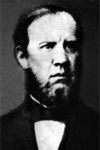 МІЖНАРОДНА НАУКОВО-ПРАКТИЧНА КОНФЕРЕНЦІЯЧЕТВЕРТІ АННЕНКОВСЬКІ ЧИТАННЯ(лісівничі та ботанічні дослідження)до 200-ї річниці від Дня народження М.І. Анненкова 3-4 жовтня 2019 рокуУмань